Run FA01 Report by Department for ACTIVE AssetsUsing the Activity Tree, choose Finance -> Reports -> Admin -> Fixed Asset List (FA01). On the search page, under section 2- Filter Options: Department -> Select your DepartmentOn the search page, under section 2- Filter Options: Type -> I {Inventory Assets}On the search page, under section 2- Filter Options: Status -> ActiveOn the right side, select Sort Option G-Employee-LocationSelect GoRun FA01 Report by Department for MISSING AssetsUsing the Activity Tree, choose Finance -> Reports-> Admin -> Fixed Asset List (FA01)On the search page, under section 2- Filter Options: Department -> Select your DepartmentOn the search page, under section 2- Filter Options: Type -> I {Inventory Assets}On the search page, under section 2- Filter Options: Status -> MissingOn the right side, select Sort Option G-Employee-LocationSelect GoReview reports during physical inventoryIf there is no employee assigned or an employee assignment needs to be changed, send an email with the manager’s approval of the change to financialservices@bcoe.org.Check for unassigned assets to an employeeCheck for locations of “Unknown”Use the Accumulated Depreciation column on the report to record the asset’s Condition and RoomThe Condition may be defined by NEW, EXCL (Excellent), GOOD, FAIR, or POORRoom is defined by Inventory Agent.  It is designed to assist with ease of locating the asset (Mary’s Desk, Bob OFC, Cabinet 1, Room B, 1, etc.)If the asset does not have a tag, send an email containing the asset ID number to financialservices@bcoe.org requesting a tag be madePre-Escape inventory assets will use pre-existing tag numbers.  Post-Escape Tag Numbers will be the same as the Asset Number.  Once the list has been verified, use the Asset Physical Inventory Module (Inventory Module) to update the asset in Escape.Using the Activity Tree, choose Finance -> Assets -> Asset Physical InventoryOn the search page, under section 1 – Location: Department -> Select your DepartmentOn the search page, under section 2 – Description: Type -> I {Inventory Assets}On the search page, under section 4 – Status Information:  Status -> A {Active}Update all required fields:Location – Physical location of the item Room – Room number or area description Tag # – Number found on BCOE identification tag Group – i.e. Technology, Equipment, Furniture, Keys, etc. Category – Sub-category of group, i.e. (for Technology) Laptop, Printer, Fax, etc. Serial # – N/A if not applicable Manufacturer/Model Number –i.e. Dell Latitude E5770 Status Comment – Item’s CONDITION: New, Excl (Excellent), Good, Fair, or PoorDepartment – Responsible department Responsibility Code – Manager code of the Responsible Employee’s immediate supervisor Status – Active or Disposed, not Pending Unit Cost – Includes shipping, taxes and all acquisition fees Responsible Employee – Person using equipment. Please contact Financial Services for employee assignment/re-assignment. Inventory Date – Date of physical inventory. This will be created when the inventory updates are posted in the Escape Inventory Module. Select Task -> PostTo complete a final review once items are updated:Run FA01 Report by DepartmentUsing the Activity Tree, choose Finance -> Admin -> Fixed Asset List (FA01)On the search page, under section 2- Filter Options: Department -> Select correct department with dropdown menuOn the right side, select Sort Option G: Employee-Location.Select GoVerify all updates were posted accurately.Retain the FA01 report within the department as a reference point for next year’s inventory process.To complete a final review once items are updated, run FA01 Report by EmployeeUsing the Activity Tree, choose Finance -> Admin -> Fixed Asset List (FA01)On the search page, choose 2- Filter Options: EmployeeEnter the employee’s last name then use F4 key to display the dropdown menu to select the appropriate employee.On the right side, Sort Option G: Employee-LocationSelect GoCompare with updated FA01 looking for additional assets assigned to the individual employee.  If additional assets are shown, investigate to ensure employee is in possession of assets.  It is recommended to retain the FA01 report within the department as a reference point for next year’s inventory process.Items that are not located may be marked Missing, with the department manager’s approval.Using the Activity Tree, choose Finance -> Assets -> Asset Physical Inventory In the Search Criteria, under 2-Description, enter the Asset ID # and then select Go.Update the first column, ACTION, with the dropdown menu, selecting M-Missing.Using the scroll bar at the bottom of the page, move to the right side of the page to locate the column STATUS COMMENT.Update STATUS COMMENT (condition) by typing MISS in the field.Do NOT remove the current Employee Assigned and Manager Code.  After two years, if the asset is still missing, the manager may authorize the asset to be disposed by following the process outlined in Step 8 below.Go to the top left of the page to select Task -> Post.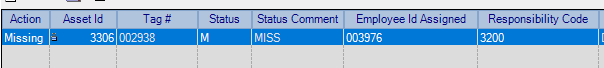 Items to be Disposed by IT or M&O, with the department manager’s approval.If an item is deemed no longer needed or is not in proper working condition, use form BSF-100 to request IT pickup and dispose of the item.  On the BSF-100 form, M&O has a specific link to follow for disposal of items issued through their office.https://core-docs.s3.amazonaws.com/documents/asset/uploaded_file/143070/bsf-100_property_disposal_REV_MAR_14_18.doc IT/M&O will complete the disposal process for the asset, including updating the status in Escape. The department should review the asset to confirm that it has been updated in Escape.The Assigned Employee and Responsibility Code will be removed from the asset record.Email a copy of the BSF-100 to financialservices@bcoe.org. The completed form will be attached to the Asset in Escape.It is recommended the department retain a copy of the BSF-100 for their own reference.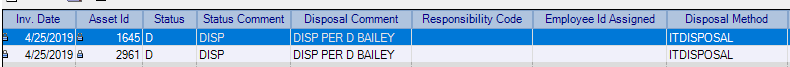 